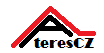 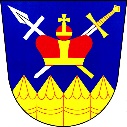                      Kontrolní den č.17                                 1.    4.10.2021 bylo protokolárně předáno staveniště zhotovitelovi viz.sam.zápis2.AD + TDI odsouhlasil použití stav,mat.a schválil nákup (potrubí a potrubní systémy,)3.investor podepsal smluvní vztah s arch.dohledem nad stavbou spojení:trvá z kanalizaceMuzeum TGM Rakovník Mgr.Kateřina Blažková 731 449 321 archeolog@muzeumtgm.cz4.dnešním dnem investor předává místní komunikace pro účely stavby,zhotovitel je povinen včas (7dní před zahájením oznámit investorovi  úsek pro výkopové práce),investor zajistí branou SMSnebo jiným způsobem informovanost občanů v dotčeném úseku,zhotovitel zajistí DZ a označí možnou obj.trasu5.odsouhlasen projekt s datem 20206.odsouhlasen styl přípojkové karty,každou připojnou odbočku na svém pozemku,odbočka + vod.šachta je potřeba vytyčit sítě,elektro,vodu,apod.7.odouhlasen subdodavatel mikrotunelaří DUNDR8.povolena mezideponie výkopku firmě VPK na pozemku u koní směr Račice9.dohodnut nákup –přednostní x kusů pojízdných a x kusů nepojízdných10.upozornění pro občany ,firma provádí ,dodává a osazuje vodoměrnou šachtu cca 2m za hranicí pozemku(plotem)vč.propoje z hlavního řádu, od vodoměrné šachty do objektu si provádí již majitel11.dohodnuto množství  šachet dle rozpočtu HUTIRA  s roztečí pro vodoměr 190mm12.předány PD přípojek ,některé nemají vod.šachtu ,ale vodoměr v objektu,zde zhotovitel provádí zatažení přípojky za plot cca 2m  bez mtž šachty13.spojovaní potrubí u přípojek,povoleno dle počasí,varné i Isiflomosaz.14.investor a TDI bere navědomí dopis od VKM o možnosti provozování vodovodu,investor vyvolá jednání o naplněnosti obsahu dopisu.15.stavba pokračuje dle schválené dokumentace a stavebního povolení vč.vysoutěžené dokumentace ,kde jsou popsané vodoměrné šachty nevlezné.viz.odsouhlasený mat.AD a TDI16.v této době je již nemyslitelné měnit nevlezné vodoměrné šachty za vlezné uznávané Kladenskými vodárnami-vyžádalo by si to změnu ve stav.povolení-z uznatelného nákladu na MZE by byl neuznatelný náklad v celkové hodnotě kolem 5mil.kč-nutný nákup nových šachet cca 2 380tis,nepotvrzená dodávka během 1.pololetí 2022 a co s nevyužitými již částečně dodanými a zbytek rezervace pro 1.čtvrtletí podepsaná objednávka17. ve standartech vodáren se  hovoří i možných změnách,např v dálkově odečitatelných vodoměrechposílám dle dohody odkaz na dálkové odečty, které používá naše společnost. IOT WATER - Dálkové odečty vody | Home (iot-water.cz)18.posílení pracovníků na dobu určitou ,která bude provádět pokládku hl.vodovodního řádu výkopovou metodou na řadě.2,419.práce budou přerušeny od 22.12.2021-3.1.2022 v závislosti na počasí20.armaturní šachta bude vybavena dle schváleného projektu ,možno objednat21.upřesnění provozovatele oznámí investor  do 30.1.202122.za účasti schváleného sub.na opravu komunikací fa:Froněk,byly určeny postupy a rozsahy oprav komunikací23.Dne 27.1.2022 proběhl mimořádný KD za účasti všech vč,AD.1.dohodnuty  změny na provedení přípojek  placené části obcí----dohoda o úpravě do 2.2.2022 -splněno2.dohodnuto  zpracování rozšíření vodovodu v Újezdě n/Z---předání podkladů do 9.2.202224.ved.stavby p.Vlasák upozorní předem majitele  nemovitosti na provádění přípojky,kde je potřeba podpis o výzkytu sítí na soukr.pozemku a souhlas s provedením přípojky (zhotovitel provádí přípojku cca 2m za hranici pozemku- za plot,vč.osazení šachty a přípravu na vodoměrnou soustavu,nemá v předmětu díla odstranění zpevněné  plochy a znovu položení,míní se tím zámková dlažba ,betonové plochy apod.,zpětné položení a odstranění musí připravit  dle dohody  s ved.stavby majitel nemovitosti  v domluveném rozsahu(cca na osazení šachty bude potřeba cca2x2m a umožnit přistup stroje.Zhotovitel žádá vlastníky nemovitostí  o možné osazení mimo keře,stromy-nebezpečí přetrhání kořenové soustavy a následné uhynutí ,lze dle dohody  posunout šachtu mimo těchto nebo jiných překážek.Práce v travnaté ploše nebo štěrkové ploše budou provedeny zpět dle původního stavu.25.investor,obec bude od příštího týdne vyzývat občany k podpisu smlouvy  a souhlasu s vodovodní přípojkou v souladu projednání v zastupitelstvu26.montáž pro vodoměr provádí dle smluvního ujednání zhotovitel pouze v dodané šachtě HUTIRA,pokud přípojné místo je požadovano do jiného typu (např.původní šachta,nebo již zbudovaná bet. apod.) nebo do prostoru domu(sklep,technická místnost) musí si přípravu pro vodoměr provést sám vč.instal.materialu.27.AD a TDI doporučuje vodoměry s odečtem KAMSTRUP28.předpoklad oprav komunikací postupně 05-07/202229.projednána možnost provozování vodovodu. Nedošlo k úplnému možnému provozování od VKM,projednává se rozdělení provozování od ATS stanice (Zbečno –ATS =VKM Kladno a Újezd nad Zbečnem=obec) 30.TDI souhlasí s průzkumnými pracemi na navržených nových řadech,pro zdárné provedení po vydání vod.rozhodnutí a provádění přípojných prací k nemovitostem  v rozsahu projektu a rozpočtu schváleném na MZE31.provoz vodovodu Zbečno-ATS pod Újezdem n/Z bude provádět VKM Kladno,kde bude nutné osadit vodoměrné šachty dle standartu VKM ,výjimka je možnost osadit vodoměr do budovy,kde z prostorových důvodů ,nebo výškového převýšení nebude možno osadit šachtu.Újezd n/Z bude provozovat obec .32.TDI potvrdil počet a nákup vod.šachet nevlezných pro Újezd n/Z dle tabulky AD z 17.2.2022 tzn.118 nepojízdných a 31 pojízdných33.TDI potvrzuje nákup 8ks vodovodnívh šachet dle stan.VKM .vlezné pro úsek provozovaný VKM34.TDI potvrzuje výrobu ATS stanice dle posledního výkresu 3.1/202235.zhotovitel  upřesnil práce na uložení ATS stanice na staré Račické,uzavírka bude              od 13.6. do 27.6.,přístup do obce bude vrchem36.proběhla tlaková zkouška nového vodovodu –v pořádku dle norem 37.konzultována nabídka VPK Suchý na dodávku a montáž vodoměrů,schváleno TDI a investorem,po odsouhlasení zast. Bude součástí závěrečného ZL.vč.dodatkuZatím obj.160ks  HONEYWEL v 20038.po zaměření opr.komunikací došlo k nárůstu(i na připomínky občanů) jak stříkané komunikace ,tak pokládané komunikace,po projednání bude obsaženo v ZL.a dodatku39.zahájení přejímky stavby 29.8.2022                    Předpoklad kolaudace konec 09/2022                    Osazování vod.(smlouva s VKM) 10-11/2022Postup prací 4ks přípojek na přivaděči, -HMG:    plní                       potvrzená dodávka  technologie do ATS na 15.8.2022Fakturace       10.2021                                            708 374,13kč bez DPH uznatelné                        11,2021                                         7 083 942,24 kč                        12,2021                                            503 119,75                        01/2022                                         1 502 757,49                        02/2022                                         2 498 447,50                         03/2022                                         1.124 106,10kč bez DPH + 1.518 476,30 neuzn.                        04/2022                                            824 305,50                    + 1.103 029,88                        05/2022                                            356 516,10                    +    717 838,01                        06/2022                                            989 097,28                    +    679 120,77                        07/2022                        08/2022Úkoly z kd č.162.připrava dokumentace k předání stavbyZodpovídá:zhotovitel                                                                    termín:30.8.2022Úkoly z kd č.171.po zaměření připravit dodatek ke sml.vč.závěrečného ZL. na skut.délky,vč. bodů37,38Zodpovídá:zhotovitel                                                                   termín:17.8.2022KOOBOZPPracoviště obsazeno  již pouze přípojky na trase přivaděče.Práce probíhají bez porušení BOZP.Další  KD  č.18bude 17.8.2022 v 9hod . nebo po dohodě investor zhotovitel.Tento zápis slouží též jako pozvánka na příští KDZapsal: Josef Doksanský  28.7.2022StavbaÚjezd nad Zbečnem ,veřejný vodovod                                                               reg.číslo Újezd nad Zbečnem ,veřejný vodovod                                                               reg.číslo Újezd nad Zbečnem ,veřejný vodovod                                                               reg.číslo Újezd nad Zbečnem ,veřejný vodovod                                                               reg.číslo Datum27.7.202227.7.202227.7.202227.7.2022Předmět jednáníKontrola a postup prací, řešení problémů, změny stavbyKontrola a postup prací, řešení problémů, změny stavbyKontrola a postup prací, řešení problémů, změny stavbyKontrola a postup prací, řešení problémů, změny stavbyPodkladyZápisy z KD, stavební deník, projektová dokumentace, technické podkladyZápisy z KD, stavební deník, projektová dokumentace, technické podkladyZápisy z KD, stavební deník, projektová dokumentace, technické podkladyZápisy z KD, stavební deník, projektová dokumentace, technické podkladyIng.J.TěhanStarosta obeczbecno@iol.cz724189474Mgr.R.EmbertováMístostarosta721460497M.FialaProjekt.J.JarošAdministrátorJ. DoksanskýAterescz-TDSIng.J.VaňásekAterescz-TDSZ.MouchaAteresCZ-koobozpM.ElmerichAteresCZ-koobozpL.Suchý ml.VPKSuchy s.r.o.J.Bauer-hl.stavbyved.VPKSuchy s.r.o.T..VlasákVPK SuchýIng.J.LoderFroněk s.r.oV.Třískasilnicecajk